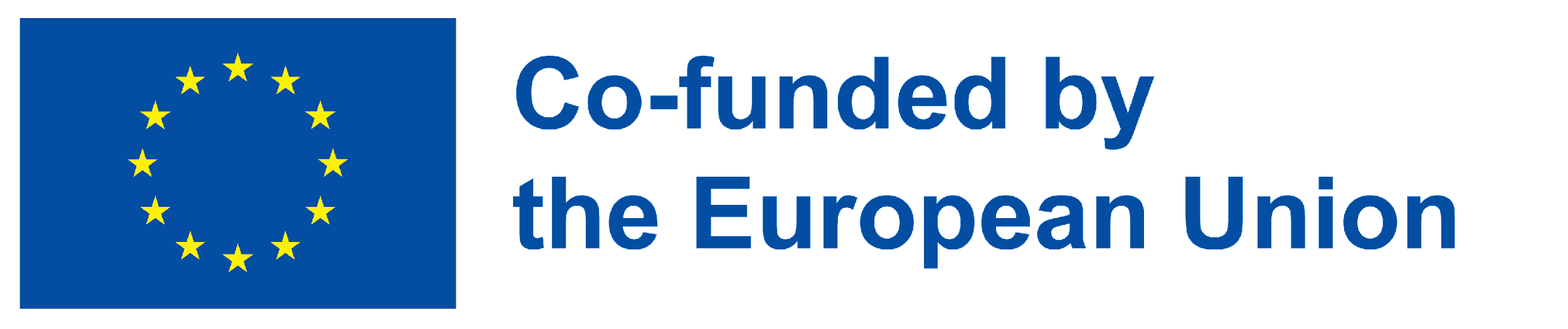 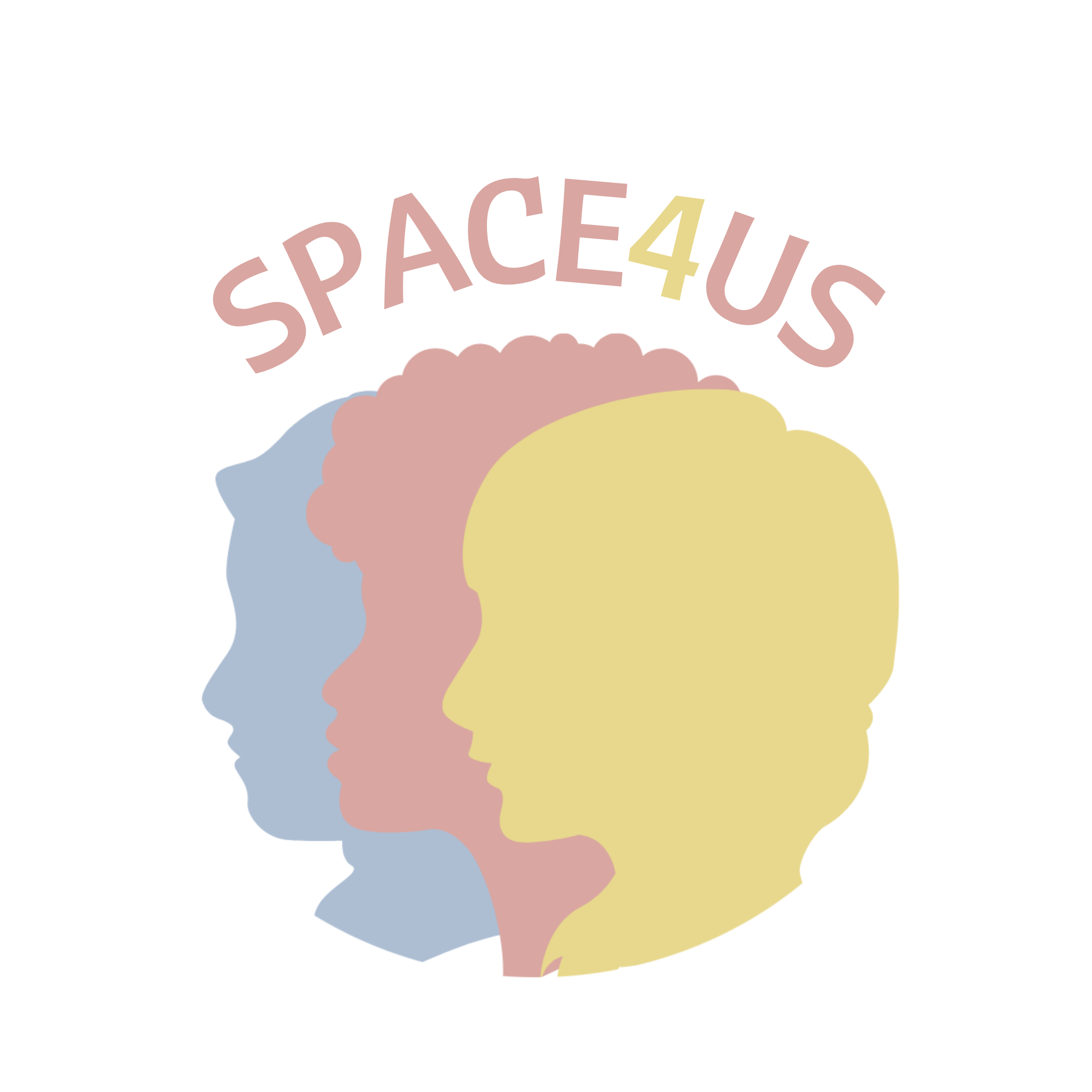 Numer projektu: 2021-1-IT03-KA220-YOU-000028810Załącznik 1. Karty rankingoweZałącznik 2. Karty tematyczneTYTUŁ CIAŁO_MOJE ZAINTERESOWANIACIAŁO_MOJE ZAINTERESOWANIACIAŁO_MOJE ZAINTERESOWANIADATA I MIEJSCECZAS TRWANIA60 minOSOBA PROWADZĄCAWIEK I LICZBA UCZESTNIKÓWWiek - 13-21 latLiczba uczestników - 10-12 osóbWiek - 13-21 latLiczba uczestników - 10-12 osóbWiek - 13-21 latLiczba uczestników - 10-12 osóbTEMATWyrażanie siebie na temat danych zainteresowańWyrażanie siebie na temat danych zainteresowańWyrażanie siebie na temat danych zainteresowańCELEWzmocnienie umiejętności autorefleksji uczestników.Wzmocnienie umiejętności komunikacyjnych uczestników.Rozwijanie umiejętności aktywnego słuchania. Zachęcanie do empatii wobec innych osób.Wzmocnienie umiejętności autorefleksji uczestników.Wzmocnienie umiejętności komunikacyjnych uczestników.Rozwijanie umiejętności aktywnego słuchania. Zachęcanie do empatii wobec innych osób.Wzmocnienie umiejętności autorefleksji uczestników.Wzmocnienie umiejętności komunikacyjnych uczestników.Rozwijanie umiejętności aktywnego słuchania. Zachęcanie do empatii wobec innych osób.EFEKTY UCZENIA SIĘPo tym ćwiczeniu uczestnicy powinni być w stanieZidentyfikować tematy, którymi są zainteresowani.Rozmawiać o swoich zainteresowaniach, rozwijając je o dodatkowe wartości, które wnoszą do ich życia.Zaangażować się w dyskusję, stosując techniki aktywnego słuchania.Reagować na innych w sposób rozumiejący, empatyczny.Po tym ćwiczeniu uczestnicy powinni być w stanieZidentyfikować tematy, którymi są zainteresowani.Rozmawiać o swoich zainteresowaniach, rozwijając je o dodatkowe wartości, które wnoszą do ich życia.Zaangażować się w dyskusję, stosując techniki aktywnego słuchania.Reagować na innych w sposób rozumiejący, empatyczny.Po tym ćwiczeniu uczestnicy powinni być w stanieZidentyfikować tematy, którymi są zainteresowani.Rozmawiać o swoich zainteresowaniach, rozwijając je o dodatkowe wartości, które wnoszą do ich życia.Zaangażować się w dyskusję, stosując techniki aktywnego słuchania.Reagować na innych w sposób rozumiejący, empatyczny.MATERIAŁY, NARZĘDZIA I ZASOBY:ProjektorKarty tematyczneKarty rankingowe (ponumerowane od 1 do 5)METODY: Metoda aktywna / empiryczna - uczestnicy uczą się okazywać empatię poprzez aktywne słuchanie, a także uczą się lepiej wyrażać siebie werbalniePraca w grupachDyskusjaOPIS DZIAŁAŃ OPIS DZIAŁAŃ WPROWADZENIE(czas trwania 10 minut)Prowadzący rozpoczyna prezentację ćwiczenia, pytając uczestników, czy potrafią wymienić niektóre ze swoich zainteresowań. Zadanie zostaje przedstawione w następujący sposób: uczestnicy zostaną podzieleni na grupy 3-4 osobowe. Każda grupa otrzyma karty tematyczne (Załącznik 2). Ponadto każdy uczestnik otrzyma karty rankingowe ponumerowane od 1 do 5 (Załącznik 1). W każdej grupie jedna osoba wylosuje 5 kart tematycznych i umieści je w rzędzie. Następnie osoba ta powinna uszeregować tematy w zależności od tego, jak bardzo jest nimi zainteresowana, umieszczając zakryte karty rankingowe pod każdą kartą tematyczną (przy czym liczba 5 oznacza duże zainteresowanie, liczba 1 – małe zainteresowanie). Pozostali uczestnicy muszą następnie odgadnąć, jak dana osoba uszeregowała tematy i odpowiednio umieścić swoje karty rankingowe (zakryte). Następnie wszystkie karty są odwracane, aby ujawnić, ile było prawidłowych odpowiedzi.Osoba, o której inni zgadywali, powinna wyjaśnić, dlaczego woli jeden temat od drugiego. Inni uczestnicy mogą zadawać pytania tej osobie, jeśli chcą. Następnie ćwiczenie jest kontynuowane przez kolejną osobę w grupie.DZIAŁANIE GŁÓWNE(Czas trwania 40 minut)Po objaśnieniu zasad i udzieleniu odpowiedzi na ewentualne wątpliwości, osoba prowadząca dzieli uczestników na 3-4 osobowe grupy. Każda grupa otrzymuje zestaw kart tematycznych, a każdy uczestnik otrzymuje zestaw kart rankingowych. Ćwiczenie jest kontynuowane, dopóki każdy uczestnik nie będzie miał szansy ocenić swoich zainteresowań i porozmawiać o nich.Podczas ćwiczenia uczestnicy są zachęcani do zadawania pytań na temat preferencji drugiej osoby.ZAKOŃCZENIE + OCENA(Czas trwania 10-15 minut)Po zakończeniu ćwiczenia prowadzący zadaje pytania do przemyślenia. Przykłady takich pytań mogą obejmować:Jak przebiegało ćwiczenie? Czy było interesujące, nudne, onieśmielające itp.Czy łatwiej było opisać własne zainteresowania, czy próbować odgadnąć zainteresowania innych? Jak myślisz, dlaczego?Dlaczego uważasz, że mówienie o sobie może być trudne?Dlaczego możliwość mówienia o sobie jest ważna?Czego nauczyłeś się podczas ćwiczenia?Przed zamknięciem i podsumowaniem refleksji prowadzący może zapytać, czy jest coś, co uczestnicy chcieliby dodać lub czym chcieliby się podzielić.Po zakończeniu refleksji uczestnicy otrzymują arkusze oceny do wypełnienia. Przykładowe pytania zamieszczone są poniżej :Arkusz ocenyZakreśl w kółko ocenę od 1 do 5 w zależności od tego, co myślisz o każdym stwierdzeniu.Oceniam warsztaty na 1 2 3 4 5Oceniam swoją aktywność na warsztatach na 1 2 3 4 5 Na warsztatach nauczyłam się czegoś przydatnego 1 2 3 4 5Oceniam prowadzących warsztaty na 1 2 3 4 5Moje uwagi:....................................................................................................12345123451234512345SiatkówkaTaniecMuzykaOgródSzachyFotografiaZwierzętaOrigamiPuzzleSztuki WalkiPiłkanożnaRękodziełoGotowanieModaPisanieNauki ścisłeFilmyAstronomiaWycieczkigórskieJazda na rowerzeCzytanieRobienie filmówKempingAktorstwoTaniecSztukaJazda na nartachPodróżeSportWolontariat